LAMPIRAN 1KISI –KISI ANGKET KEMANDIRIAN BELAJARLAMPIRAN 2 ANGKET KEMANDIRIAN BELAJAR SISWANama Lengkap	:Kelas			:No. Absen		:							(coret yang tidak perlu)Petunjuk Pengisian:	Dibawah ini terdapat sejumlah pernyataan yang menambarkan kondisi Anda dalam menghadapi mata pelajaran matematika. Bayangkan bahwa Anda menghadapi situasi tersebut. Bacalah setiap pernyataan dibawah ini dengan seksama kemudian berikanlah jawaban Anda pada lembar jawaban yang tersedia dengan cara menceklis (√) semua jawaban yang Anda berikan adalah benar, tidak ada jawaban yang salah atau memalukan apabila sesuai dengan keadaan Anda.Keterangan:SL	: Apabila anda selalu melakukan pernyataan tersebutSR	: Apabila anda sering melakukan pernyataan tersebutKK	: Apabila anda kadang-kadang melakukan pernyataan tersebutTP	: Apabila anda tidak pernah melakukan pernyataan tersebutLAMPIRAN 3 PEDOMAN WAWANCARA SISWA KELAS V SD NEGERI 102004 TIGA JUHARNama		:Hari/ Tanggal	:Waktu		:Tempat		:Lampiran 4 Tabulasi Data Hasil Penelitian Kemandirian Belajar SiswaLampiran 5DOKUMENTASI PENELITIAN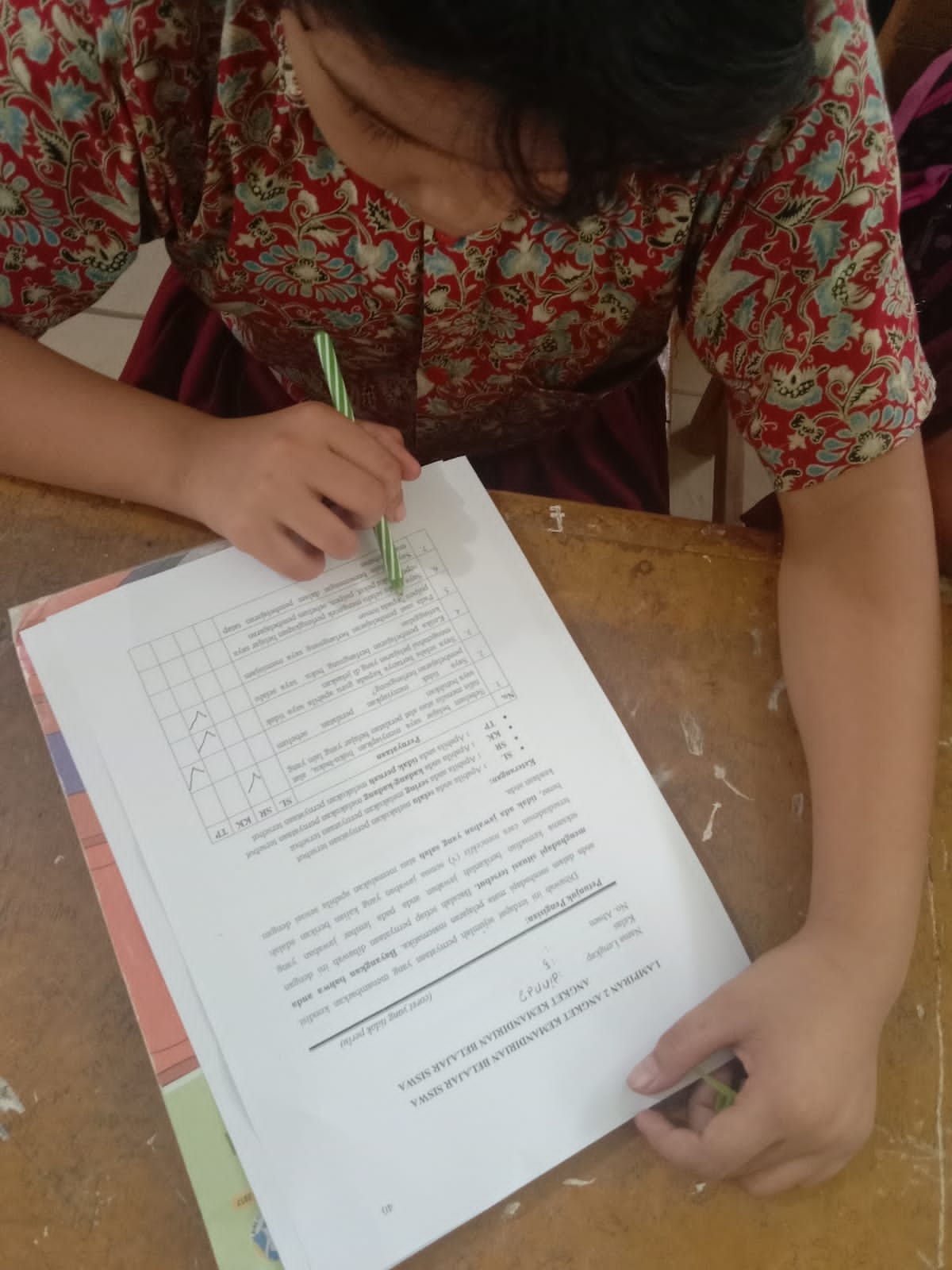 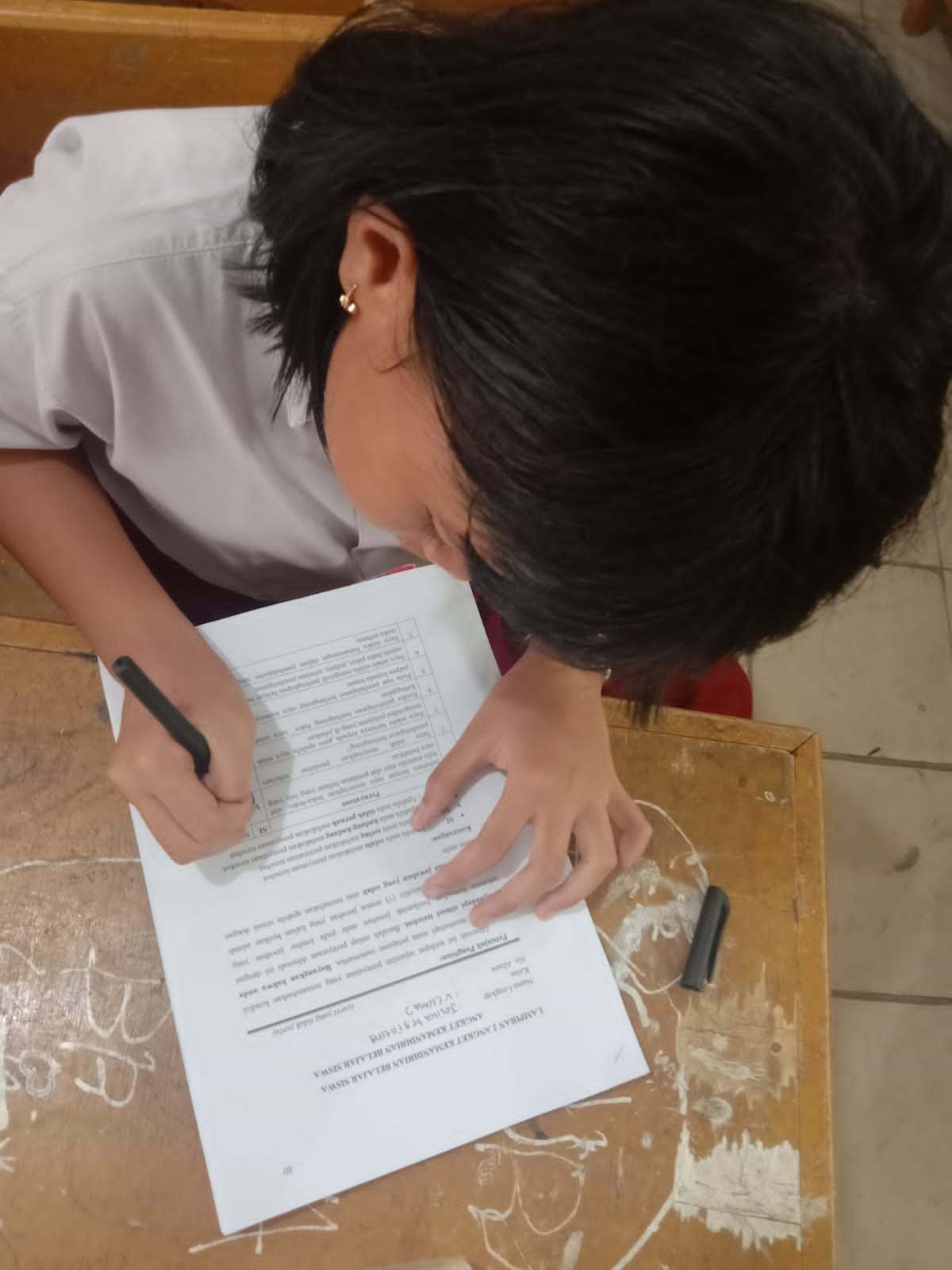 Pengisian Angket Kemandirian Belajar Siswa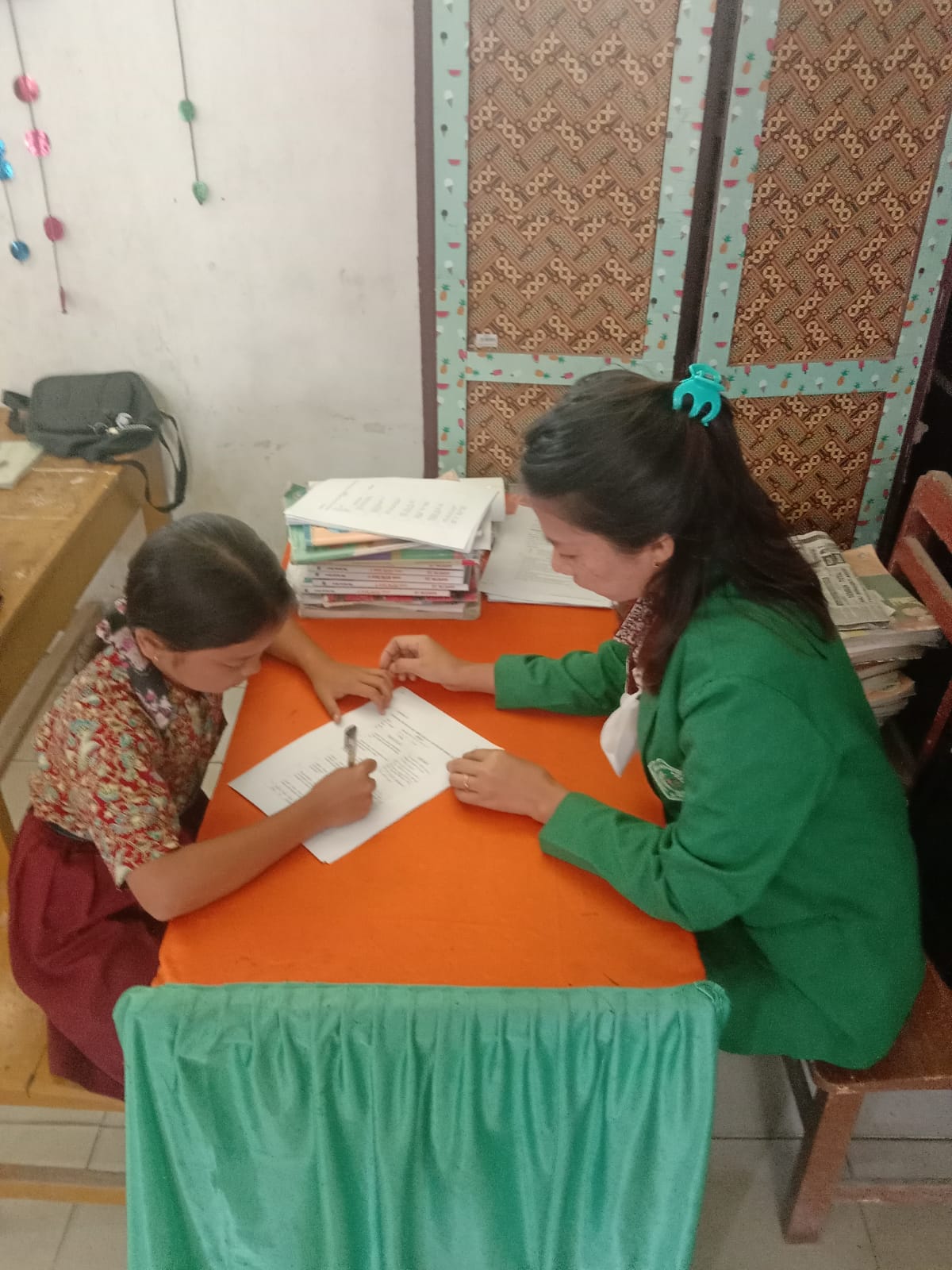 Wawancara Siswa Kemandirian Tinggi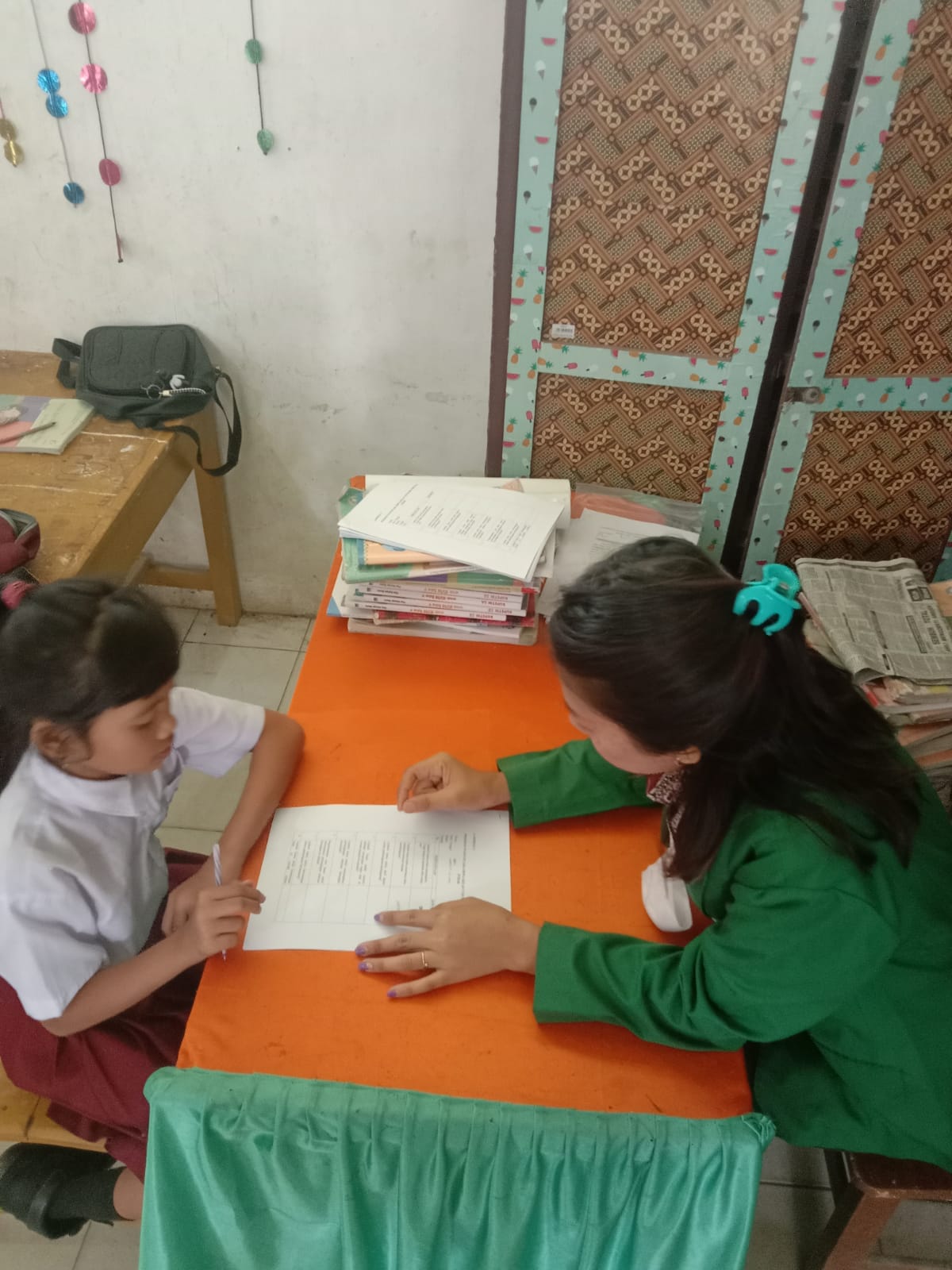                        Wawancara Siswa Kemandirian Sedang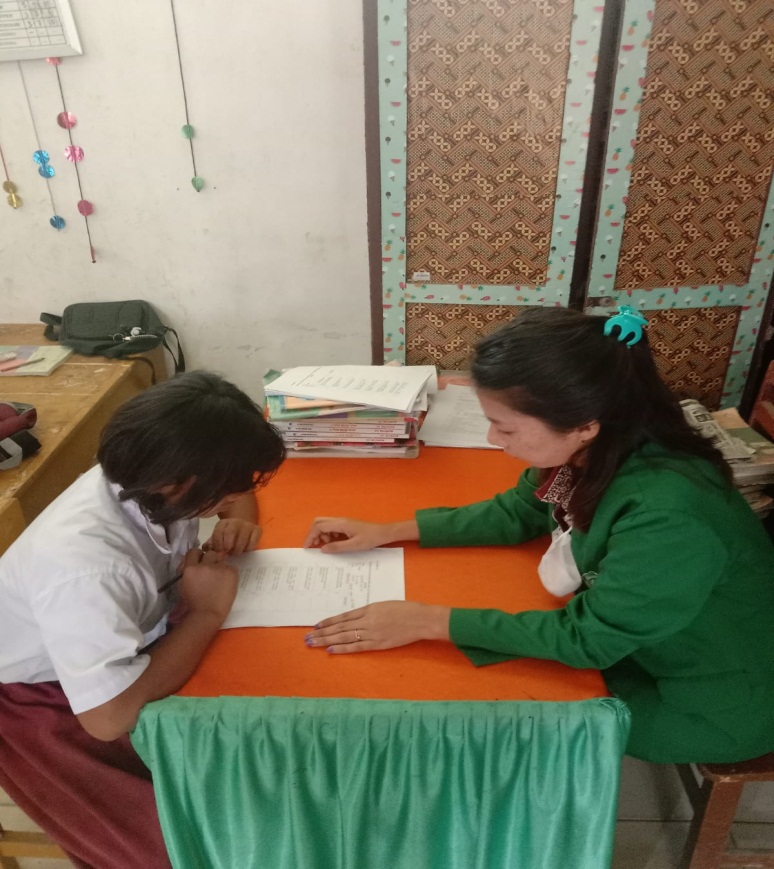 Wawancara Siswa Kemandirian Rendah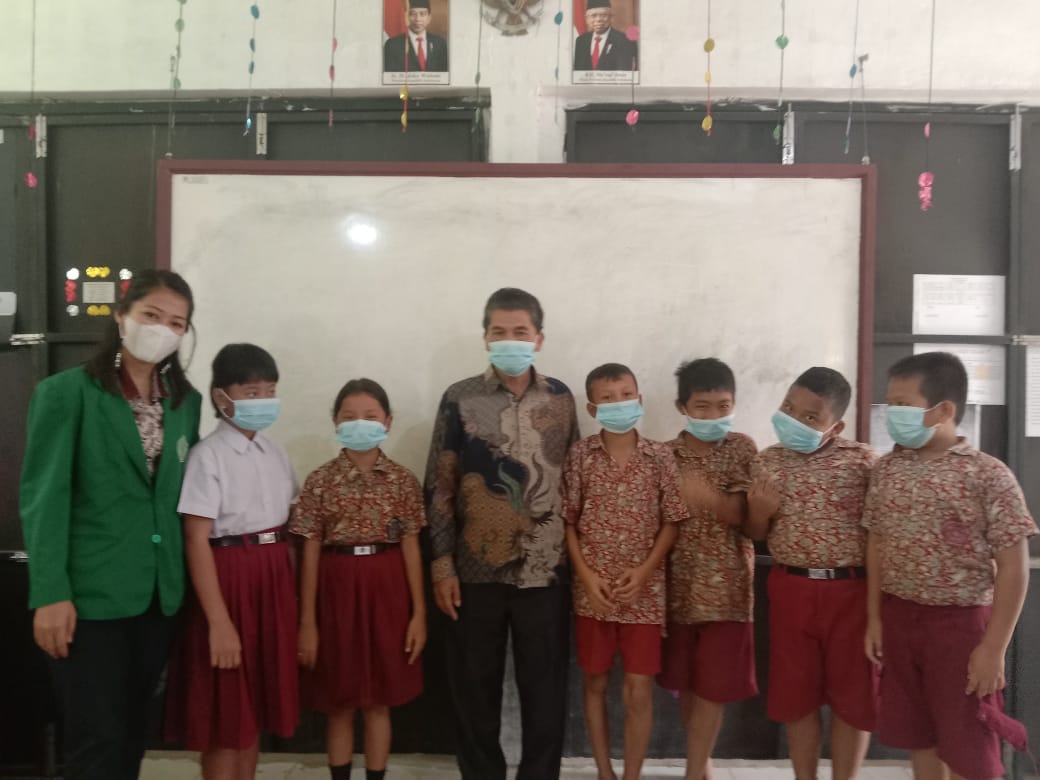                         Foto Bersama Dengan Wali Kelas dan Siswa Kelas V NoIndikator Kemandirian BelajarNo. ButirNo. ButirNoIndikator Kemandirian BelajarPositifNegatif1.Inisiatif dan motivasi belajar1 dan 32 2.Mendiagnosa kebutuhan belajar64 dan 53.Menetapkan tujuan/ target belajar7 dan 984.Memilih dan menetapkan strategi belajar10, 11,13 dan 1412,  dan 155.Memandang kesulitan sebagai tantangan16 dan 17186.Memanfaatkan dan mencari sumber yang relevan19207.Mengevaluasi proses dan hasil belajar21228.Self eficiaci/ konsep diri/ kemampuan diri23 dan 2425No.PernyataanSLSRKKTP1.Sebelum belajar saya menyiapkan buku-buku, alat tulis menulis atau alat peralatan belajar yang lain saya butuhkan 2.Saya tidak menyiapkan peralatan sebelum pembelajaran berlangsung? 3.Saya selalu bertanya kepada guru apabila saya tidak mengetahui pelajaran yang di jelaskan4. Ketika pembelajaran berlangsung buku  saya selalu tertinggal 5. Pada saat pembelajaran berlangsung saya meminjam pulpen kepada teman6.Saya selalu mengecek perlengkapan belajar saya seperti buku paket, pulpen, sebelum pembelajaran7.Saya selalu bersemangat dalam pembelajaran tatap muka terbatas8.Saya merasa gugup ketika guru memanggil saya9. Tugas yang diberikan oleh guru saya kerjakan sendiri10.Saya yakin setiap pembelajaran matematika saya tidak akan ditegur guru11.Saya merasa khawatir guru marah ketika saya tidak paham materi12.Saya selalu putus asa ketika jawaban yang saya kerjakan disalahakan oleg guru13.Saya selalu membuat strategi belajar agar saya selalu dapat semangat dalam belajar14.Saya tidak pernah menyerah ketika jawaban dari soal yang saya kerjakan masih salah15.Saya tidak pernah tujuk tangan ketika guru meyuruh mengerjakan soal16.Saya merasa was-was ketiga guru memilih siswa untuk mengerjakan soal17.Saya merasa khawatir akan setiap penilaian yang diberikan guru pada saat mata pelajaran matematika18.Saya berpikir untuk tidak masuk sekolah/keluar ketika PR belum selesai19.Saya selalu bekerja kelompok dengan teman untuk menambah pengetahuan saya20.Saya kurang suka membaca ketika saya masuk kedalam perpustakaan 21.Saya tidak mengulang pembelajaran yang sudah di jelaskan oleh guru disekolah22.Saya memain-mainkan pena/ berkhayal ketika jam pelajaran23.Saya selalu mengerjakan tugas sendiri tanpa dibantu orang lain24.Saya selalu belajar di rumah tanpa diperintah oleh orang tua25.Saya berusaha melihat tugas teman saya ketika guru memberikan latihanNo.PERTANYAANJAWABAN1Apakah Kamu selalu menyiapkan Tugas tanpa di perintah oleh orang tua?2Apakah kamu selalu membaca buku pelajaran sebelum memulai pembelajaran?3Apakah kamu selalu aktif dalam proses pembelajaran berlangsung?4Apakah Kamu sudah mandiri didalam pengerjaan tugas baik di rumah maupun di sekolah?5Apakah kamu selalu menyiapakan perlengkapan sebelum berangkat kesekolah?6Bagaimanakah cara kamu untuk menyiapakan perlengkapan sebelum berangkat ke sekolah7Apakah kamu selalu membaca buku paket sebelum pembelajaran berlangsung? 8Apakah Kamu selalu bersemangat hadir ke sekolah selama pembelajaran tatap muka terbatas?9Pernahkah kamu mencontek pada saat pembelajaran matematika?10Apakah kamu menyukai pembelajaran matematika?11Apakah kamu sudah percaya diri dengan jawaban kamu sendiri?12Apakah kamu selalu mengerjakan tugas latihan yang diberikan guru?13Apakah kamu selalu membaca buku setiap malam di rumah?14Apakah kamu selalu berusaha untuk benar dalam mengerjakan tugas yang diberikan guru?15Apakah kamu selalu berusaha benar mengerjakan tugas ?16Apakah kamu selalu mandiri dalam pengerjaan tugas di rumah?NOMOR SOALNOMOR SOALNOMOR SOALNOMOR SOALNOMOR SOALNOMOR SOALNOMOR SOALNOMOR SOALNOMOR SOALNOMOR SOALNOMOR SOALNOMOR SOALNOMOR SOALNOMOR SOALNOMOR SOALNOMOR SOALNOMOR SOALNOMOR SOALNOMOR SOALNOMOR SOALNOMOR SOALNOMOR SOALNOMOR SOALNOMOR SOALNOMOR SOALNOMOR SOALNOMOR SOALNo. Nama Responden12345678910111213141516171819202122232425TotalKategori1Aginta Pratama Tarigan242431313333322323332423266S2Ameliya414123314411441111111141154R3Bunga Hernita Surbakti444444444444444444344414496T4Dinda342334444444443113321131171S5Dody444432111344442344141444481T6Dewi Permata Sari423441334342223111111111157R7Eben Aprilando443434424434323334343442482T8Emaka Demina241431311121331433131214457S9Gajuth242432423323312414144322469S10Gabriel242431312333334344122113466S11Jesika Br Ginting442444444444311434144444487T12Jesika Br Ginting334443233233222122332223567S13Jastin232323232233332233231322364S14Marcelina Valencia232422211211321434322322458S15Randa Anirma 243442333324333231344433275S16Robinhot Simbolon444432212434442444133343379T17Renadi332332212213444331333122161S18Rendi212324333432241432343332365S19Regina Br Barus342441434334332234444433482T20Risky323222332233324313213322261S21Rustiani232432232334234444244322475S22Sintia Alwina341431432233243343344442376T23Sintia Pebrina 444434424444432124414433385T24Tania Meylinda232432212233233344333321366S25Yose Ginting233333321212332132341214250R